財團法人天主教白永恩神父社會福利基金會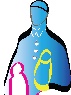 聖文生樂活工坊　招生簡章白永恩基金會秉持「為弱小弟兄服務」精神，107年11月於臺北市北投區開辦社區日間作業設施，透過小型化、社區化及適性化的活動，以作業活動為主、文康休閒活動為輔，培養心智障礙者自立生活能力、作業技能與態度、社會參與，減低家庭照顧壓力，提升生活品質，預計招收15名。服務對象：15歲以上，設籍並實際居住於臺北市，持有身心障礙手冊（證明）者（自閉症、智能障礙、唐氏症或合併有以上障別者為主）。經身障需求評估中心評估符合資格、有意願且經工坊評估可參與作業活動之心智障礙者，作業時間以每日4小時，每週至少20小時。未安置於社會福利機構、精神復健機構，且非在學者，惟接受夜間型住宿機構服務者，不在此限。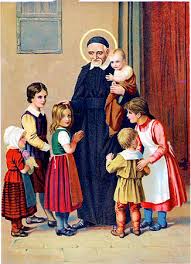 具生活自理能力、情緒穩定、交通能力且無法定傳染疾病者。服務內容：（得視作業及活動情形進行彈性調整）作業活動：手工創意產品、清潔或代工。自立生活：居家生活學習、生活法律、自我倡導等。文康休閒：體能、藝文活動等。社區參與：社區活動、人際互動等。服務費用：每人每月3,000元（含作業材料費、團體保險、生活學習等費用）。出示低收、中低收證明（有效期限內）免收費用。午餐自理，可自行攜帶便當或統一訂購（費用另計）。作業時間：每週一至週五，8:30至16:30，中午休息1小時，得隨季節或活動進行彈性調整。報名方式（擇一，報名完畢請來電確認）：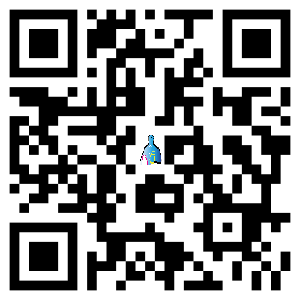 填寫線上報名表（掃描QR Code）報名表傳真、電子信箱。聯絡方式：電話(02)2823-7730分機23；傳真(02)2827-3024；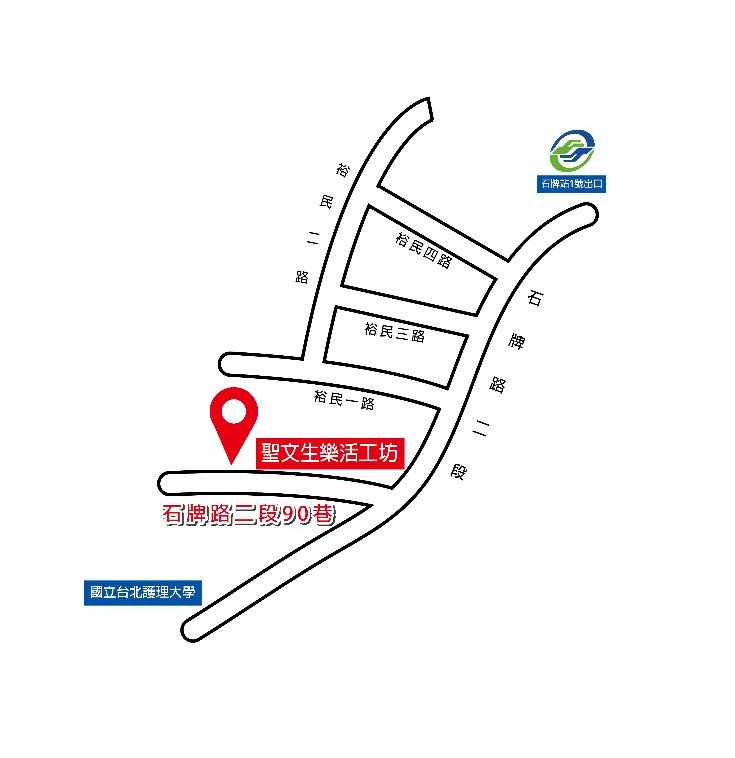 手機0905-300-915；洽楊社工作業地點：臺北市北投區石牌路二段90巷20號2樓（石牌天主堂旁）交通方式：搭乘捷運象山-淡水線（紅線）至石牌站步行約8-10分鐘搭乘128、216、216區、223、224、277、508、508區、536、558、559、602、645、645副、902、小8、小36、紅12、紅19、重慶幹線（原601）至永明派出所站，步行約3-5分鐘 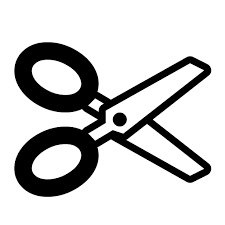 ------------------------------------------------------------------------------------------------------聖文生樂活工坊  報名表                         申請日期：   年   月   日【傳真報名表（02）2827-3024或電子信箱sv2@stvincent-center.org，並來電確認(02)2823-7730分機23，聯絡人：楊社工】姓名性別性別性別 □男　□女 □男　□女 □男　□女 □男　□女身分證字號生日(民國) 　　年　　月　　日(民國) 　　年　　月　　日(民國) 　　年　　月　　日(民國) 　　年　　月　　日(民國) 　　年　　月　　日ICD診斷ICD診斷障礙類別障礙等級障礙等級戶籍住址通訊住址□同上□不同，請填:□同上□不同，請填:□同上□不同，請填:□同上□不同，請填:□同上□不同，請填:□同上□不同，請填:□同上□不同，請填:□同上□不同，請填:□同上□不同，請填:□同上□不同，請填:□同上□不同，請填:畢業學校交通能力□自行使用交通工具，(說明: □大眾交通工具  □腳踏車  □其他:___________）□步行     □需他人接送    □其他        □自行使用交通工具，(說明: □大眾交通工具  □腳踏車  □其他:___________）□步行     □需他人接送    □其他        □自行使用交通工具，(說明: □大眾交通工具  □腳踏車  □其他:___________）□步行     □需他人接送    □其他        □自行使用交通工具，(說明: □大眾交通工具  □腳踏車  □其他:___________）□步行     □需他人接送    □其他        □自行使用交通工具，(說明: □大眾交通工具  □腳踏車  □其他:___________）□步行     □需他人接送    □其他        □自行使用交通工具，(說明: □大眾交通工具  □腳踏車  □其他:___________）□步行     □需他人接送    □其他        □自行使用交通工具，(說明: □大眾交通工具  □腳踏車  □其他:___________）□步行     □需他人接送    □其他        □自行使用交通工具，(說明: □大眾交通工具  □腳踏車  □其他:___________）□步行     □需他人接送    □其他        □自行使用交通工具，(說明: □大眾交通工具  □腳踏車  □其他:___________）□步行     □需他人接送    □其他        □自行使用交通工具，(說明: □大眾交通工具  □腳踏車  □其他:___________）□步行     □需他人接送    □其他        □自行使用交通工具，(說明: □大眾交通工具  □腳踏車  □其他:___________）□步行     □需他人接送    □其他        家庭經濟狀況低收入戶    □中低收入戶   □一般戶   低收入戶    □中低收入戶   □一般戶   低收入戶    □中低收入戶   □一般戶   低收入戶    □中低收入戶   □一般戶   低收入戶    □中低收入戶   □一般戶   低收入戶    □中低收入戶   □一般戶   低收入戶    □中低收入戶   □一般戶   低收入戶    □中低收入戶   □一般戶   低收入戶    □中低收入戶   □一般戶   低收入戶    □中低收入戶   □一般戶   低收入戶    □中低收入戶   □一般戶   聯絡人關係關係手機手機聯絡人關係關係電話電話(日)             (夜)(日)             (夜)(日)             (夜)聯絡人電子信箱電子信箱電子信箱